ДЕТСКА  ГРАДИНА  «КОСМОНАВТ» - гр. ШУМЕН, общ. ШУМЕН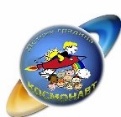 Шумен;  ул. “Съединение” № 12 А; тел. 054 862773;  cdg30_kosmonavt@abv.bgДО ДИРЕКТОРА НА ДГ „КОСМОНАВТ“ГР. ШУМЕНЗАЯВЛЕНИЕот ……………………………………………………………………………………………………………………/трите имена на родителя/настойника/……………………………………………………………………………………………………..............(постоянен адрес, телефон за контакти, e-mail)УВАЖАЕМА  ГОСПОЖО  ДИРЕКТОР,Заявявам желание, детето ми ……………………………………………………………………..от група ……………………………………. при ДГ „Космонавт“ да посещава допълнителни занимания извън държавните образователни стандарти за учебната 20…..../ 20…...г., както следва:…………………………………………..…………………………………………..Информиран /а/ съм за организацията на допълнителните дейности: Времетраене на обучението: в рамките на учебната година            Заниманията ще се осъществяват от: ………………………………………..            Място на провеждане: ……………………….           Брой занимания седмично:………Продължителност:………… Сума за едно занимание: ………  В следните дни от седмицата: ……………………………………………………………..           Процедура на плащането: до 10 число на месеца последващ проведените занимания.Учебни помагала и помощни средства във връзка с реализиране на допълнителнатадейност се осигуряват от:	В качеството ми на родител на детето ………………………………………………………………. ще осигурявам редовно присъствието на детето и ще заплащам договорената сума в срок.Дата: …………………….					С уважение: …………………../подпис на родител/настойник/